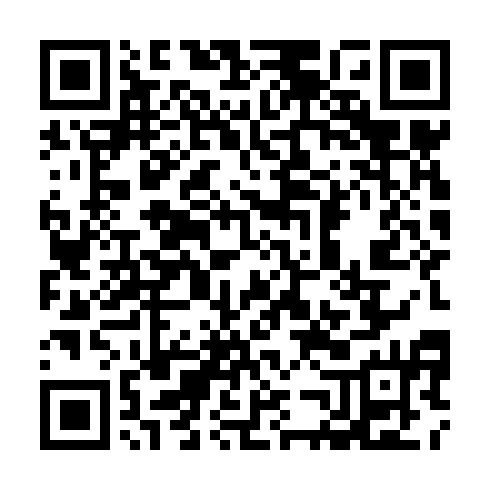 Ramadan times for Grebocin nad Struga, PolandMon 11 Mar 2024 - Wed 10 Apr 2024High Latitude Method: Angle Based RulePrayer Calculation Method: Muslim World LeagueAsar Calculation Method: HanafiPrayer times provided by https://www.salahtimes.comDateDayFajrSuhurSunriseDhuhrAsrIftarMaghribIsha11Mon4:134:136:0811:553:455:435:437:3212Tue4:104:106:0611:553:475:455:457:3413Wed4:074:076:0411:553:485:465:467:3614Thu4:054:056:0111:543:505:485:487:3815Fri4:024:025:5911:543:515:505:507:4016Sat4:004:005:5611:543:535:525:527:4217Sun3:573:575:5411:533:545:545:547:4418Mon3:543:545:5211:533:565:565:567:4619Tue3:523:525:4911:533:575:575:577:4820Wed3:493:495:4711:533:595:595:597:5021Thu3:463:465:4511:524:006:016:017:5222Fri3:433:435:4211:524:026:036:037:5523Sat3:403:405:4011:524:036:056:057:5724Sun3:383:385:3711:514:046:066:067:5925Mon3:353:355:3511:514:066:086:088:0126Tue3:323:325:3311:514:076:106:108:0327Wed3:293:295:3011:504:096:126:128:0628Thu3:263:265:2811:504:106:146:148:0829Fri3:233:235:2511:504:116:156:158:1030Sat3:203:205:2311:504:136:176:178:1231Sun4:174:176:2112:495:147:197:199:151Mon4:144:146:1812:495:157:217:219:172Tue4:114:116:1612:495:177:237:239:193Wed4:084:086:1312:485:187:247:249:224Thu4:054:056:1112:485:197:267:269:245Fri4:024:026:0912:485:217:287:289:276Sat3:593:596:0612:475:227:307:309:297Sun3:563:566:0412:475:237:317:319:328Mon3:523:526:0212:475:247:337:339:349Tue3:493:495:5912:475:267:357:359:3710Wed3:463:465:5712:465:277:377:379:39